Дело № 5-383-1801/2024 ПОСТАНОВЛЕНИЕ02 мая 2024 года                                                                                                                    г. ЛангепасМировой судья судебного участка № 1 Лангепасского судебного района Ханты-Мансийского автономного округа - Югры Дорошенко В.С. рассмотрев в открытом судебном заседании дело об административном правонарушении в отношении Каригова Магомеда - Хан Мурадовича, в совершении административного правонарушения, предусмотренного ч. 1.1. ст.12.1 КоАП РФ,УСТАНОВИЛ:Каригов М.М. повторно управлял транспортным средством, не зарегистрированным в установленном порядке.  Административное правонарушение совершено Кариговым М.М. в г. Лангепасе при следующих обстоятельствах.13.04.2024 в 09:47 у дома № 9а по ул. Мира Каригов М.М., будучи привлеченным к административной ответственности по ч.1 ст.12.1 КоАП РФ, в нарушении п.1 Основных положений по допуску транспортных средств к эксплуатации и обязанности должностных лиц по обеспечению безопасности дорожного движения, утвержденных постановлением Совета Министров – Правительства Российской Федерации от 23.10.1993 № 1090, управлял транспортным средством «Лада» с государственным регистрационным знаком, не зарегистрированным в установленном порядке. С протоколом об административном правонарушении Каригов М.М. ознакомлен, ему разъяснены права и обязанности, предусмотренные ст. 25.1, 24.2 КоАП РФ, положение ст. 51 Конституции Российской Федерации.В судебное заседание Каригов М.М. не явился, просил рассмотреть дело без его участия, он признает вину в правонарушении. Заслушав лицо, в отношении которого ведется производство по делу об административном правонарушении, изучив материалы дела, судья приходит к следующему выводу.Управление транспортным средством, не зарегистрированным в установленном порядке образует состав правонарушения, предусмотренного ч.1 ст. 12.1 КоАП РФ.Повторное совершение указанного правонарушения, квалифицируется по ч.1.1. ст. 12.1 КоАП РФ.       Обязанность по регистрации транспортного средства в органах ГИБДД МВД РФ   установлена п. 1 Основных положений по допуску транспортных средств к эксплуатации и обязанности должностных лиц по обеспечению безопасности дорожного движения, утвержденных постановлением Совета Министров – Правительства Российской Федерации от 23.10.1993 № 1090.      Обстоятельства правонарушения обоснованно и правильно зафиксированы в представленном протоколе, составленном в соответствии с требованиями ст. 28.2 Кодекса Российской Федерации об административных правонарушениях.Повторное управление транспортным средством, не зарегистрированным в установленном порядке, Каригов М.М. не оспаривает. Из его письменного объяснения следует, что автомобиль «Лада» с государственным регистрационным знаком им приобретен в марте 2024 года.    Согласно карточке учета транспортного средства указанный автомобиль «зарегистрирован на *Постановлением от 26.09.2023 Каригов М.М. привлечен к административной ответственности по ч.1 ст. 12.1 КоАП РФ, ему назначен к уплате административный штраф. Наказание Каригов М.М. исполнил 13.02.2024. Доказательств, оправдывающих указанное нарушение, допущенное Кариговым М.М., не представлено, о наличии таковых в судебном заседании не озвучено.     Оценивая собранные по делу об административном правонарушении доказательства в совокупности, мировой судья приходит к выводу о наличии состава правонарушения, предусмотренного ч.1.1. ст. 12.1 КоАП РФ и доказанности вины Каригова М.М. в его совершении. Действия Каригова М.М. квалифицируются по ч.1.1. ст.12.1 КоАП РФ, то есть как повторное совершение правонарушения, предусмотренного ч.1 ст. 12.1 КоАП РФ -   повторное управление транспортным средством, не зарегистрированным в установленном порядке.При назначении административного наказания судья принимает во внимание опасность и характер совершенного административного правонарушения, обстоятельства его совершения, личность виновного, его имущественное и семейное положение.Каригов М.М. трудоустроен, имеет постоянный, легальный источник дохода.  При назначении административного наказания судья принимает во внимание все обстоятельства, характер совершенного административного правонарушения, личность виновного, его имущественное и семейное положение.На основании ст. 4.2 КоАП РФ признание Кариговым М.М.  своей вины учитывается в качестве обстоятельства, смягчающего административную ответственность.Повторное совершение однородного административного правонарушения признается обстоятельством, отягчающим административную ответственность. Однако, назначенные Каригову М.М. штрафы уплачены в установленный законом срок.          На   основании   изложенного, руководствуясь   ч.1   ст.29.10   Кодекса   РФ   об административных правонарушениях,ПОСТАНОВИЛ:Признать Каригова Магомеда - Хан Мурадовича виновным в совершении административного правонарушения, предусмотренного ч.1.1 ст.12.1 КоАП РФ, и назначить ему наказание в виде административного штрафа в размере 5000 рублей.Получатель: УФК по ХМАО-Югре (УМВД России по ХМАО-Югре), Р\С 03100643000000018700 ЕКС 40102810245370000007, БИК 007162163, ОКТМО 71872000 ИНН 8601010390 КПП 860101001, КБК 18811601123010001140 банк получателя: РКЦ Ханты-Мансийск// УФК по Ханты-Мансийскому автономному округу - Югре г. Ханты-Мансийск, УИН 18810486240520000730.Постановление может быть обжаловано в течение десяти суток со дня получения копии настоящего постановления в Лангепасский городской суд. Мировой судья                                                                                       В.С. ДорошенкоКопия верна. Мировой судья                                                                 В.С. Дорошенко Направляю копию постановления о назначении Каригову М.М. административного наказания по ч.1.1. ст. 12.1 Кодекса Российской Федерации об административных правонарушениях. Приложение: постановление.Мировой судья 	                                                          				    В.С. Дорошенко Направляю копию постановления о назначении Каригову М.М. административного наказания по ч.1.1. ст. 12.1 Кодекса Российской Федерации об административных правонарушениях. Приложение: постановление.Мировой судья 	                                                          				    В.С. Дорошенко ОПРЕДЕЛЕНИЕг. Лангепас 	             				                              24 апреля 2024 года 	Мировой судья судебного участка № 1 Лангепасского судебного района Ханты-Мансийского автономного округа – Югры Дорошенко В.С.,рассматривая дело об административном правонарушении, возбужденное по ч.1.1. ст. 12.1 КоАП РФ в отношении Каригова М.М.,установил:            Указанное дело поступило к мировому судье 11.02.2022. Судебное заседание назначено на 15:00 15.02.2022. Однако, Каригов М.М. в судебное заседание не явился, ссылался на трудовую занятость.            В представленных обстоятельствах судья полагает необходимым отложить рассмотрение дело для обеспечения явки Каригова М.М. в судебное заседание.    	Руководствуясь ст. 29.4 Кодекса Российской Федерации об административных правонарушениях, определил:Рассмотрение дела об административном правонарушении, возбужденное по ч.1.1. ст. 12.1 КоАП РФ в отношении Каригова М.М., отложить на 14:30 02.05.2024.	В судебное заседание вызвать Каригова М.М.Мировой судья 							        	               В.С. Дорошенко 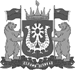 РОССИЙСКАЯ ФЕДЕРАЦИЯХАНТЫ-МАНСИЙСКИЙ АВТОНОМНЫЙ ОКРУГ – ЮГРАСУДЕБНЫЙ УЧАСТОК № 1ЛАНГЕПАССКОГО СУДЕБНОГО РАЙОНАМИРОВОЙ  СУДЬЯул. Дружбы Народов  д. 20, г. ЛангепасХанты-Мансийский автономныйокруг –Югра, 682672тел. 8(34669) 2-30-33 , факс 8(34669) 2-37-88langepas1@mirsud86.ru________________№ 5-383-1801/2024 Начальнику отдела ГИБДД ОМВД России по г. Лангепасумайору полиции  Ероховцу Н.Н.РОССИЙСКАЯ ФЕДЕРАЦИЯХАНТЫ-МАНСИЙСКИЙ АВТОНОМНЫЙ ОКРУГ – ЮГРАСУДЕБНЫЙ УЧАСТОК № 1ЛАНГЕПАССКОГО СУДЕБНОГО РАЙОНАМИРОВОЙ  СУДЬЯул. Дружбы Народов  д. 20, г. ЛангепасХанты-Мансийский автономныйокруг –Югра, 682672тел. 8(34669) 2-30-33 , факс 8(34669) 2-37-88langepas1@mirsud86.ru________________№ 5-383-1801/2024 Начальнику отдела ГИБДД ОМВД России по г. Лангепасумайору полиции  Ероховцу Н.Н.